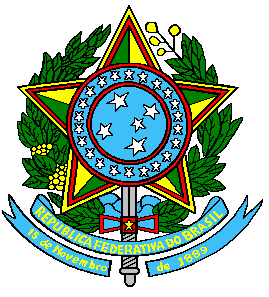 MINISTÉRIO DA DEFESAEXÉRCITO BRASILEIROCOMANDO   LOGÍSTICODIRETORIA DE MATERIALANEXO XI AO REQUEST FOR PROPOSAL (RFP) - COLOG nº 01/2022[modelo][papel timbrado da empresa]DECLARAÇÃO DE CONCORDÂNCIA COM O REQUEST FOR PROPOSAL (RFP) – COLOG nº 01/2022 - VBC CAV – MSR 8X8Declaro para os fins de direito, na qualidade de representante da empresa [razão social da empresa], participante do Request for Proposal (RFP) – COLOG nº 01/2022, para o Projeto de Obtenção da Viatura Blindada de Combate de Cavalaria, Média Sobre Rodas (VBC Cav -MSR 8x8), realizada pelo Comando Logístico do Exército Brasileiro/Diretoria de Material, que a empresa está de acordo com todas as disposições do referido Request for Proposal (RFP) – COLOG nº 01/2022.[Local], [data].[Nome Completo][Identidade, CPF e função dentro da empresa][razão social, endereço, telefone e CNPJ]